Unit 2 Lesson 13: Números en diversas formasWU Cuántos ves: Diferentes arreglos de 4 (Warm up)Student Task Statement¿Cuántos ves?
¿Cómo lo sabes?, ¿qué ves?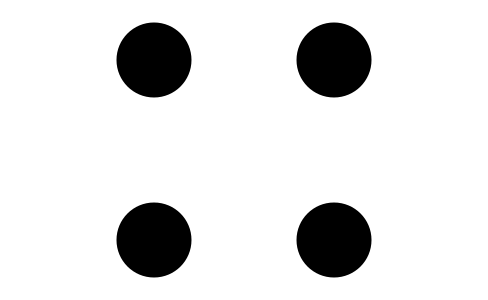 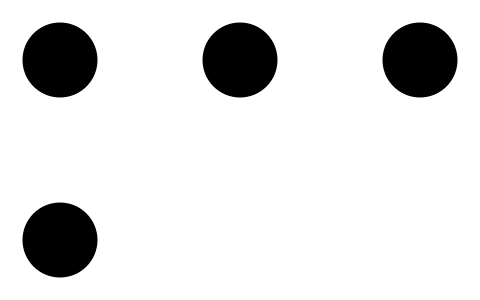 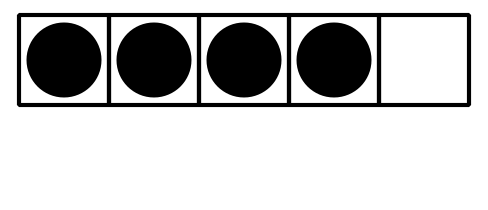 1 Emparejemos grupos de imágenes con númerosStudent Task Statement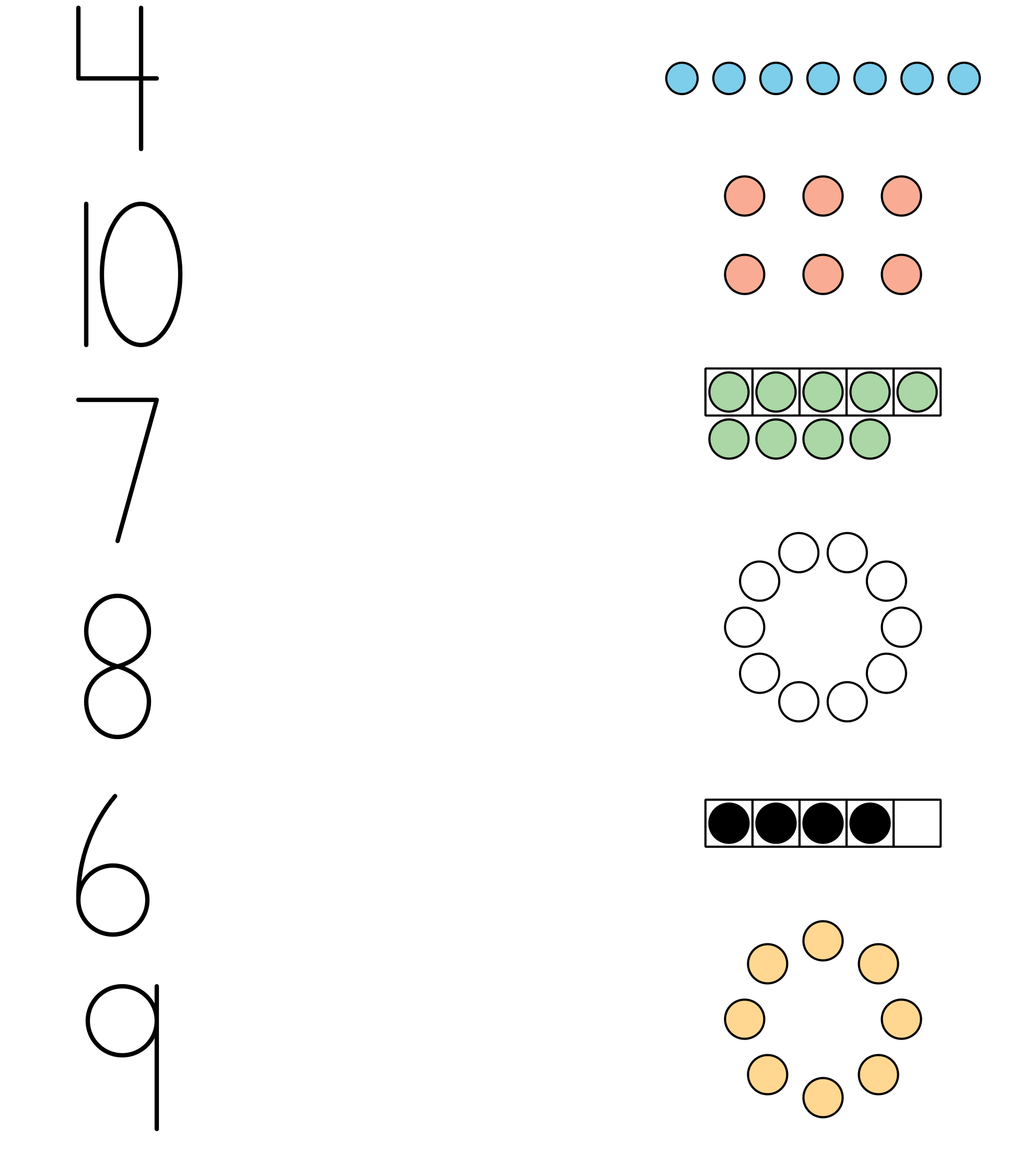 2 Configuraciones diferentes, mismo númeroStudent Task Statement3 Centros: Momento de escogerStudent Task StatementEscoge un centro.Carrera con números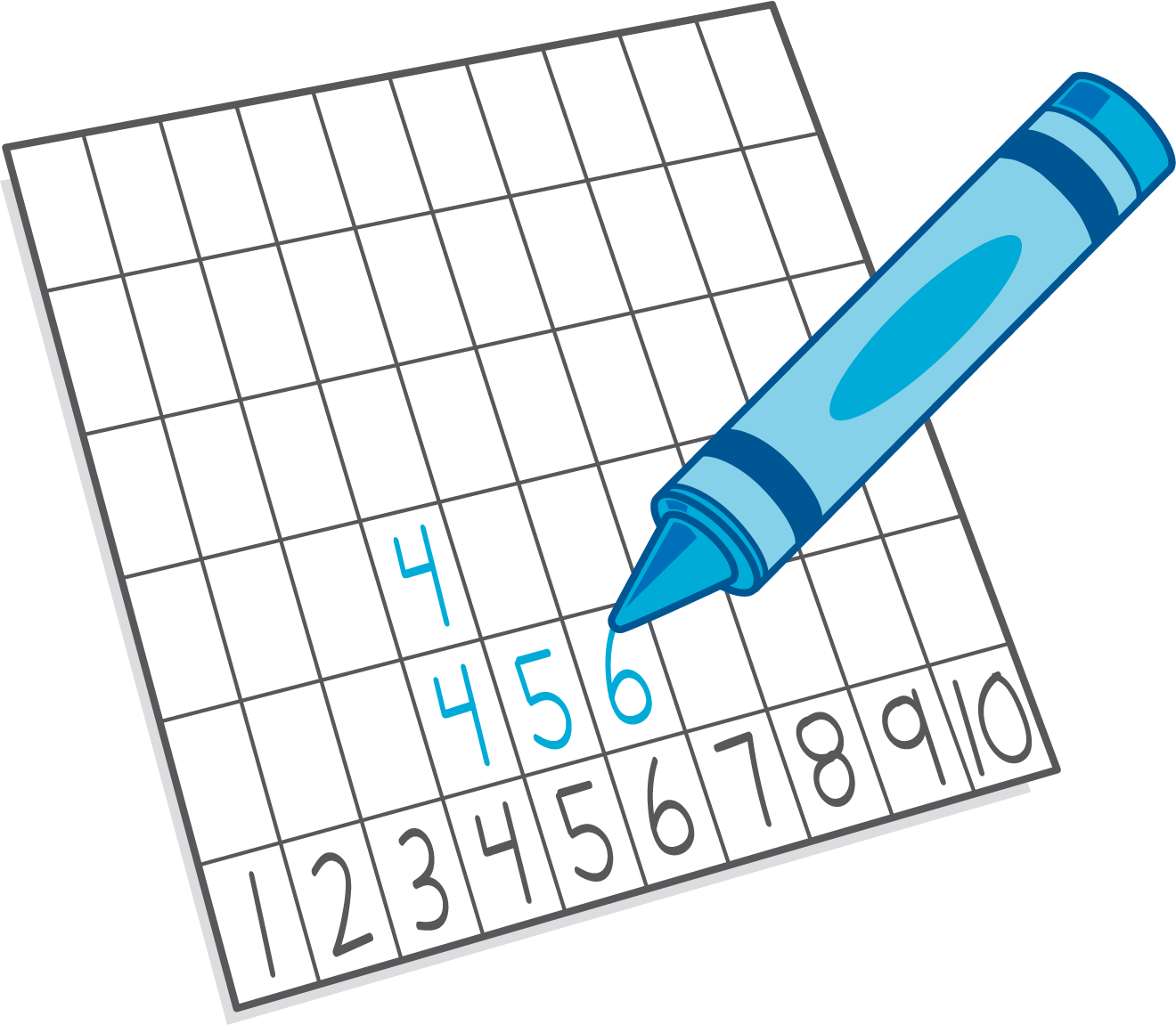 Bloques sólidos geométricos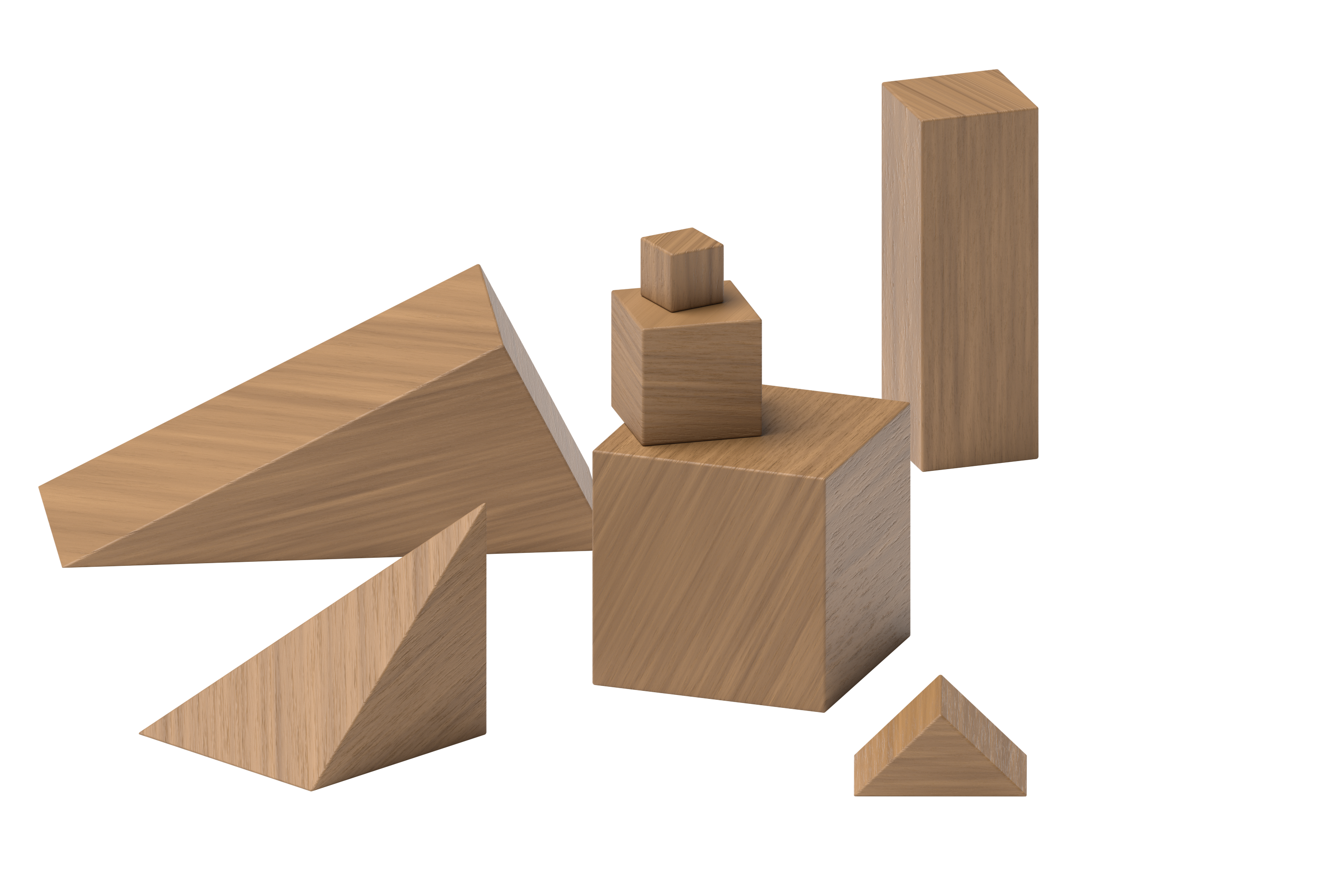 Dedos matemáticos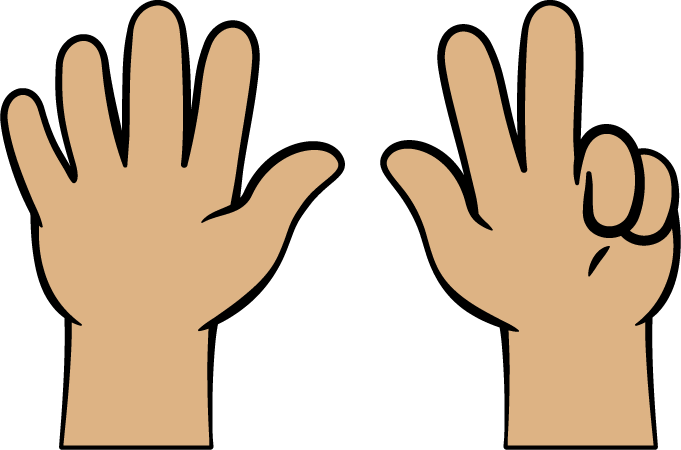 Images for Activity Synthesis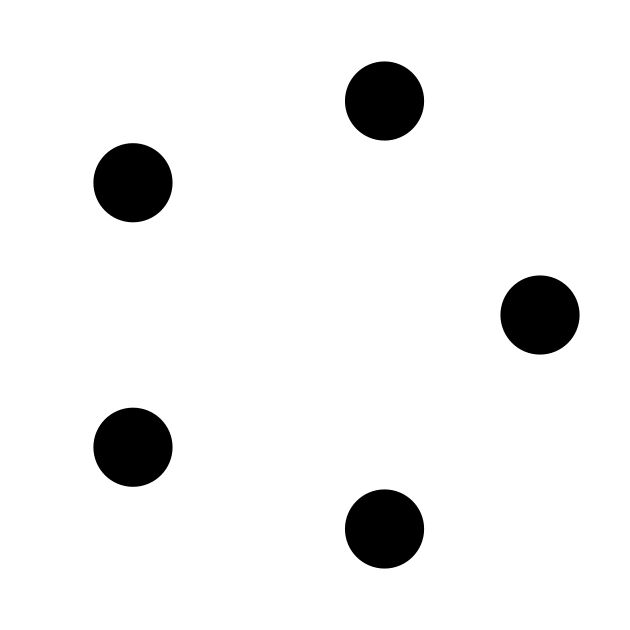 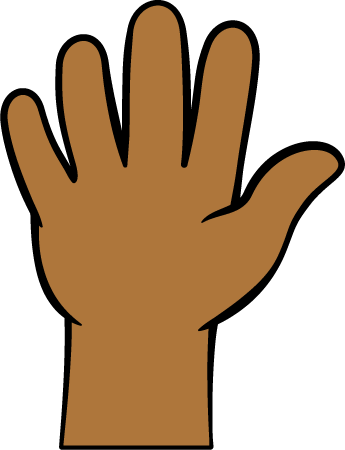 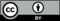 © CC BY 2021 Illustrative Mathematics®